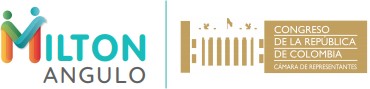 Bogotá D.C., 02 de febrero de 2021PROPOSICIÓNAUDIENCIA PÚBLICA SOBRE SITUACIÓN DE VIOLENCIA EN EL DISTRITO DE BUENAVENTURAEn calidad de Representante a la Cámara por el Departamento del Valle del Cauca y miembro de la Comisión legal de Derechos Humanos y Audiencias, solicito comedidamente a la Comisión, se apruebe la realización de una Audiencia Pública en el Distrito de Buenaventura, para el día y fecha que la Mesa Directiva así lo considere, y teniendo en cuenta las disposiciones del Gobierno Nacional para esta clase de reuniones.En esta Audiencia se pretende integrar a autoridades del orden Nacional, Departamental, Distrital, organismos de control, organizaciones sociales y comunidad en general, con el fin de generar de manera oportuna compromisos; entorno a la aguda situación de violencia que se viene presentando en el Distrito, generando vulneraciones a los derechos humanos a la vida, libertad, seguridad e integridad personal de los bonaverenses.Atentamente,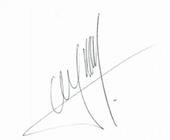 MILTON HUGO ANGULO VIVEROS REPRESENTANTE A LA CÁMARAElaboró: Leidy Paola Mosquera Revisó: Alexander LuqueCopia a: Archivo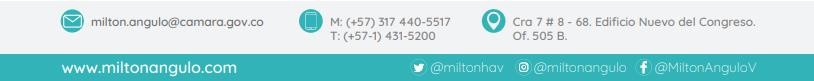 